RENCANA PEMBELAJARAN SEMESTER(RPS)TK35301TEKNIK KENDALI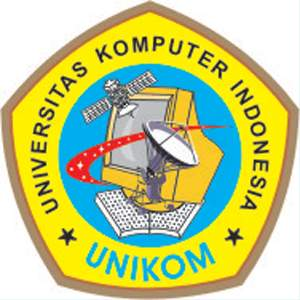 DISUSUN OLEH :APRIANTI PUTRI SUJANA, S.KOM., M.T.PROGRAM STUDI S1 SISTEM KOMPUTERFAKULTAS TEKNIK DAN ILMU KOMPUTERUNIVERSITAS KOMPUTER INDONESIALEMBAR PENGESAHANRencana Pembelajaran Semester (RPS) ini telah disahkan untuk mata kuliah sbb :Kode Mata Kuliah 	: TK35301Nama Mata Kuliah	: Teknik KendaliDAFTAR ISILEMBAR PENGESAHAN	2DAFTAR ISI	3A.	PROFIL MATA KULIAH	4B.	RENCANA PEMBELAJARAN SEMESTER (RPS)	5C.	RANCANGAN TUGAS	11D.	PENILAIAN DENGAN RUBRIK	11E.	PENENTUAN NILAI AKHIR	11PROFIL MATA KULIAHIDENTITAS MATA KULIAHDESKRIPSI SINGKAT MATA KULIAHDAFTAR PUSTAKAOgata, Katsuhiko. 2010. Modern Control Engineering. Prentice Hall International, IncLopez, Caesar. 2014. MATLAB, Control Sistem Engineering. Apress, Inc. RENCANA PEMBELAJARAN SEMESTER (RPS)RANCANGAN TUGAS*SILAHKAN SALIN TABEL RANCANGAN TUGAS SEBANYAK TUGAS YANG AKAN DIBERIKANPENILAIAN DENGAN RUBRIKPENENTUAN NILAI AKHIRMenyetujui,Kaprodi Teknik KomputerDr. Wendi Zarman, M.SiNIP. 4127 70 05 010Tertanda,Dosen PenyusunAprianti Putri Sujana, S.Kom., M.T.NIP. 4127 70 05 033Nama Mata Kuliah:Teknik KendaliKode Mata Kuliah:TK35301SKS:3 SKSJenis:Kuliah WajibJam Pelaksanaan:Tatap muka di kelas= 90 menit/mingguResponsi= 45 menit/mingguSemester / Tingkat:V/IIIPrasyarat:-Mata kuliah ini akan membahas tentang design dan analisis dari sistem kendali. Contoh-contoh dari sistem kendali kemudian didesign dengan model matematis, diagram blok, maupun SFG. Sistem kendali kemudian dianalisis dengan berbagai keadaan dengan masukan berupa sinyal.Minggu ke-Kemampuan Akhir yang diharapkanBahan Kajian (Materi Ajar)Bentuk/Metode/Strategi PembelajaranKriteria Penilaian (Indikator)Bobot Nilai1Mahasiswa mampu memahami segala bentuk aturan perkuliahan, buku referensi yang digunakan, serta nilai akhir yang akan didapatkanAturan UmumPenjelasan RPSCeramah, DiskusiMahasiswa memahami aturan perkuliahanMahasiswa mengetahui buku sumber yang digunakan mahasiswa2Mahasiswa mengenal sistem kendali dan implementasinyaMahasiswa dapat memahami pemakaian sistem pengaturanMahasiswa dapat memahami pemakaian Transformasi LaplacePendahuluan Sistem KendaliReviewTransformasi LaplaceCeramah, DiskusiMahasiswa mengetahui sejarah sistem kendali dan perkembangannya3Mahasiswa dapat memodelkan bentuk sistem linearMahasiswa dapat memodelkan bentuk sisten invariant waktuPenyelesaian LinearIn-variant WaktuSistem-sistem linearSistem persamaan differensialCeramah, DiskusiMahasiswa mampu menjelaskan tentang permasalahan sistem linear4Mahasiswa dapat memodelkan bentuk persamaan sistem diffrensialPersamaan DifferensialTranformasi LaplaceCeramah, DiskusiMahasiswa mampu menjelaskan model Transformasi Laplace5Mahasiswa mampu memahami teknik-teknik memodelkan sistem dinamik dan sistem kembali ke dalam bentuk persamaan matematisModel MatematisSistem DinamikSistem KendaliPenerapan MATLABCeramah, Diskusi, LatihanMahasiswa mampu menjelaskan memodelkan sistem kendali dari sistem dinamis dan fisis6Mahasiswa mampu memahami teknik-teknik dari penggambaran sistem kendali, berupa diagram blok, SFG (Signal Flow Graph) dan implementasi menggunakan tools MATLABPenggambaran Sistem KendaliFungsi transferDiagram blokSignal Flow GraphPenerapan MATLABCeramah, Diskusi, LatihanMahasiswa mampu menjelaskan penggambaran sistem kendali dengan tools MATLAB7Mahasiswa mampu memahami design sistem kendali dari sistem dinamis maupun fisisQUIZDiskusi, LatihanMahasiswa mampu menjelaskan tentang penyelesaian masalah AI dengan planning8UJIAN TENGAH SEMESTERUJIAN TENGAH SEMESTERUJIAN TENGAH SEMESTERUJIAN TENGAH SEMESTERUJIAN TENGAH SEMESTER9Mahasiswa mampu memahami analisis sistem kendaliAnalisis Sistem KendaliPenerapan MATLABCeramah, DiskusiMahasiswa mampu menjelaskan tentang analisis sistem kendali10Mahasiswa mampu memahami teknik-teknik analisis waktu alihAnalisis Waktu AlihPenerapan MATLABCeramah, Diskusi, LatihanMahasiswa mampu menjelaskan tentang teknik-teknik analisis waktu alih11Mahasiswa mampu memahami teknik-teknik analisis error saat keadaan steady stateAnalisis Galat Keadaan TunakPenerapan MATLABCeramah, Diskusi, LatihanMahasiswa mampu menjelaskan tentang analisis error saat keadaan steady state12Mahasiswa mampu memahami teknik-teknik analisis kepekaanAnalisis KepekaanPenerapan MATLABCeramah, Diskusi, LatihanMahasiswa mampu menjelaskan tentang penyelesaian teknik-teknik analisis kepekaan13Mahasiswa mampu memahami teknik-teknik teknik-teknik analisis kestabilanAnalisis Kestabilan;Bode PlotNyquist PlotCeramah, Diskusi, LatihanMahasiswa mampu menjelaskan teknik-teknik analisis kestabilan14Mahasiswa mampu memahami teknik-teknik analisis kestabilanAnalisis Kestabilan;Routh HurwithRoot LocusCeramah, Diskusi, LatihanMahasiswa mampu menjelaskan teknik-teknik analisis kestabilan15Mahasiswa mampu memahami analisis sistem kendali ditinjau dari tanggapan setiap sinyal masukanQUIZDiskusi, Latihan16UJIAN AKHIR SEMESTERUJIAN AKHIR SEMESTERUJIAN AKHIR SEMESTERUJIAN AKHIR SEMESTERUJIAN AKHIR SEMESTERKode Mata KuliahTK35301Nama Mata KuliahTeknik KendaliKemampuan Akhir yang DiharapkanMahasiswa mampu mencari implementasi dari sistem kendaliMinggu/Pertemuan ke-4Tugas ke-1Tujuan Tugas :Mahasiswa dapat membuat persamaan Transformasi LaplaceUraian Tugas :Mahasiswa diberikan 3 soal tentang persamaan dan mentransformasikannya ke dalam bentuk persamaan LaplaceKriteria Penilaian :Mahasiswa mampu membuat persamaan Tranformasi LaplaceTujuan Tugas :Mahasiswa dapat membuat persamaan Transformasi LaplaceUraian Tugas :Mahasiswa diberikan 3 soal tentang persamaan dan mentransformasikannya ke dalam bentuk persamaan LaplaceKriteria Penilaian :Mahasiswa mampu membuat persamaan Tranformasi LaplaceKode Mata KuliahTK35301Nama Mata KuliahTeknik KendaliKemampuan Akhir yang DiharapkanMahasiswa mampu mendesign dari sistem kendaliMinggu/Pertemuan ke-6Tugas ke-2Tujuan Tugas :Mahasiswa dapat mendesain sistem kendali ke dalam bentuk Fungsi Alih, Diagram Blok atau SFG dengan menggunakan tools MATLABUraian Tugas :Mahasiswa diberikan 3 soal tentang sistem kendali kemudian dibuat design dengan digram blok, SFGKriteria Penilaian :Mahasiswa mampu membuat desain sistem kendaliTujuan Tugas :Mahasiswa dapat mendesain sistem kendali ke dalam bentuk Fungsi Alih, Diagram Blok atau SFG dengan menggunakan tools MATLABUraian Tugas :Mahasiswa diberikan 3 soal tentang sistem kendali kemudian dibuat design dengan digram blok, SFGKriteria Penilaian :Mahasiswa mampu membuat desain sistem kendaliKode Mata KuliahTK35301Nama Mata KuliahTeknik KendaliKemampuan Akhir yang DiharapkanMahasiswa mampu untuk analisis dari tanggapan frekuensiMinggu/Pertemuan ke-11Tugas ke-3Tujuan Tugas :Mahasiswa dapat membuat analisis dari tanggapan frekuensi dari setiap keadaan sistem kendaliUraian Tugas :Mahasiswa diberikan 3 soal tentang persamaan sistem kendali dan menganalisis keadaan jika memiliki input sebuah sinyalKriteria Penilaian :Mahasiswa mampu menganalisis keadaan tanggapan dari sebuah sistem kendaliTujuan Tugas :Mahasiswa dapat membuat analisis dari tanggapan frekuensi dari setiap keadaan sistem kendaliUraian Tugas :Mahasiswa diberikan 3 soal tentang persamaan sistem kendali dan menganalisis keadaan jika memiliki input sebuah sinyalKriteria Penilaian :Mahasiswa mampu menganalisis keadaan tanggapan dari sebuah sistem kendaliKode Mata KuliahTK35301Nama Mata KuliahTeknik KendaliKemampuan Akhir yang DiharapkanMahasiswa mampu menganalisis dari tanggapan pada sistemMinggu/Pertemuan ke-15Tugas ke-4Tujuan Tugas :Mahasiswa dapat membuat analisis dari tanggapan frekuensi dari setiap keadaan sistem kendaliUraian Tugas :Mahasiswa diberikan 3 soal tentang persamaan sistem kendali dan menganalisis keadaan jika memiliki input sebuah sinyalKriteria Penilaian :Mahasiswa mampu menganalisis keadaan tanggapan dari sebuah sistem kendaliTujuan Tugas :Mahasiswa dapat membuat analisis dari tanggapan frekuensi dari setiap keadaan sistem kendaliUraian Tugas :Mahasiswa diberikan 3 soal tentang persamaan sistem kendali dan menganalisis keadaan jika memiliki input sebuah sinyalKriteria Penilaian :Mahasiswa mampu menganalisis keadaan tanggapan dari sebuah sistem kendaliJenjang (Grade)Angka (Skor)Deskripsi Perilaku (Indikator)ANA > 80Mahasiswa mampu mengetahui, memahami implementasi analisis dan design dari sistem kendaliBNA > 68Mahasiswa mengetahui implementasi analisis dan design dari sistem kendaliCNA > 56Mahasiswa mengetahui implementasi design sistem kendaliDNA > 45Mahasiswa mengetahui implementasi design sistem kendaliENA > 0Mahasiswa tidak mengetahui implementasi dari macam-macam teknik sistem kendal dan tidak pernah mengikuti perkuliahan dikelasNilai Skor Mata KuliahNilai Mata Kuliah (Grade)80 ≤ NA ≥ 100A68 ≤ NA ≥ 79B56 ≤ NA ≥ 67C45 ≤ NA ≥ 55D0 ≤ NA ≥ 44E